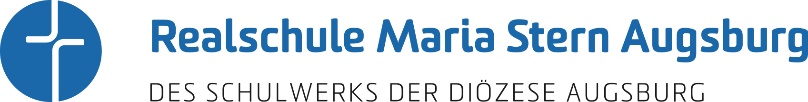 Bescheinigung und Beurteilungsbogen für dasBetriebspraktikumDie Schülerin der Realschule Maria Stern Augsburg des Schulwerks der Diözese Augsburg hat in der Zeit vom  bis im Betrieb ein Praktikum als  absolviert. 	(genaue Bezeichnung des Ausbildungsberufes)Die Leistungen der Praktikantin werden wie folgt beurteilt: Bitte beurteilen Sie die fünf Kategorien mittels dieser Skala: hervorragend  *  gut  *  durchschnittlich  *  ausreichend  *  schwach 1. Motivation und Interesse:	2. Selbständigkeit:	3. Fleiß und Sorgfalt:	4. Zuverlässigkeit und Pünktlichkeit:	5. Sozialverhalten: 	Gesamteindruck/Bemerkungen:	 (Datum)					(Stempel) 				(Unterschrift)